Техническое описание Skylla-IP65 Battery Charger12 V/70 A and 24 V/35 A, input voltage range 90-265 Vwww.victronenergy.com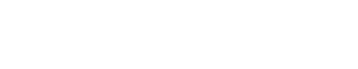 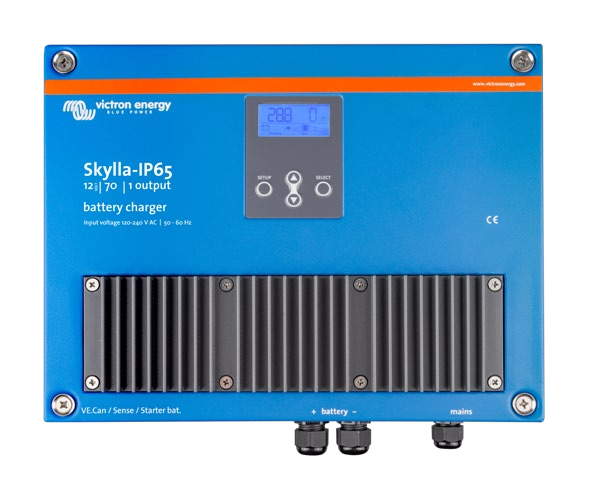 Skylla-IP65 12/70 (1+1)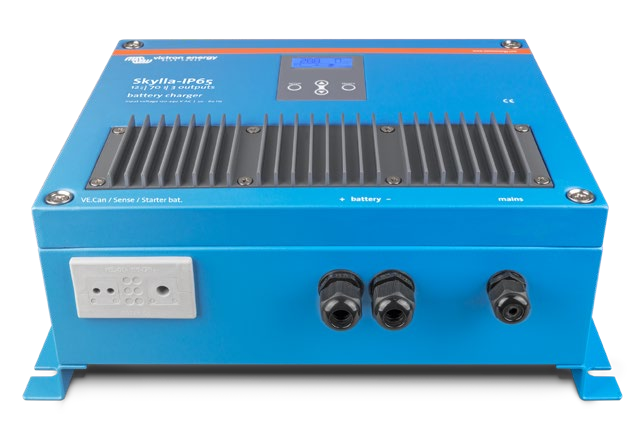 Skylla-IP65 12/70 (1+1)Skylla-IP65 (1 + 1) имеет 2 изолированных выхода. Второй выход, ограниченный 3А, предназначен для зарядки стартерной батареи.Skylla-IP65 (3): три выхода полного номинального выходного тока для зарядки 3-х батарейных блоковСтепень защиты IP65Корпус из стали с эпоксидным порошковым покрытием. Платы защищены акриловым покрытием для максимальной устойчивости к коррозии.Датчики температуры гарантируют, что силовые компоненты всегда будут работать в заданных пределах, при необходимости за счет автоматического уменьшения выходного тока в экстремальных условиях окружающей среды.ЖК дисплейДля мониторинга состояния и простой адаптации алгоритма зарядки к конкретной батарее и условиям ее использования.Интерфейс CAN-шины (NMEA2000)Для подключения к сети CAN-bus, к панели управления Skylla-i или к цифровому дисплею Color Control.Синхронизированная параллельная работаНесколько зарядных устройств могут быть подключены параллельно и синхронизированы с помощью интерфейса CAN-bus. Это достигается простым соединением зарядных устройств с помощью кабелей RJ45 UTP.Правильный заряд свинцово-кислотного аккумулятора: переменное время поглощенияПредотвращение повреждений из-за чрезмерного выделения газов: режим BatterySafeЕсли для быстрой зарядки батареи выбран высокий ток заряда в сочетании с высоким напряжением поглощения, Skylla-IP65 предотвратит повреждение из-за чрезмерного выделения газа, автоматически ограничивая скорость увеличения напряжения после того, как напряжение выделения газа было достиг.Меньше обслуживания и старения, когда аккумулятор не используется: режим храненияРежим хранения включается всякий раз, когда батарея не разряжалась в течение 24 часов. Эта функция предотвращает расслоение электролита и сульфатирование, что является основной причиной преждевременного выхода батареи из строя.Для увеличения срока службы батареи: температурная компенсацияКаждый Skylla-IP65 поставляется с датчиком температуры батареи. При подключении напряжение заряда автоматически уменьшается с увеличением температуры аккумулятора. Эта функция особенно рекомендуется для герметичных свинцово-кислотных аккумуляторов и / или когда ожидаются значительные колебания температуры аккумулятора.Датчик напряжения батареиСнабжен устройством измерения напряжения, так что аккумулятор всегда получает правильное напряжение заряда.Можно использовать как источник питанияБлагодаря отличной схеме управления Skylla-IP65 может использоваться в качестве источника питания с идеально стабилизированным выходным напряжением, если батареи или большие буферные конденсаторы недоступны.Заряд Li-Ion (LiFePO4) аккумуляторовSkylla-IP6512/70 (1+1)12/70 (3)24/35 (1+1)24/35 (3)Input voltage (VAC)120/230 V120/230 V120/230 V120/230 VInput voltage range (VAC)90-265 V90-265 V90-265 V90-265 VMaximum AC input current @ 100 VAC12 A12 A12 A12 AFrequency45-65 Hz45-65 Hz45-65 Hz45-65 HzPower factor0,980,980,980,98Charge voltage 'absorption' (1)14,4 V14,4 V28,8 V28,8 VCharge voltage 'float'13,8 V13,8 V27,6 V27,6 VCharge voltage ‘storage’13,2 V13,2 V26,4 V26,4 VCharge current (2)70 A3 x 70 A(max total output: 70 A)35 A3 x 35 A(max total output: 35 A)Charge current starter batt. (A)3 An. a.3 An. a.Charge algorithm7 stage adaptive7 stage adaptive7 stage adaptive7 stage adaptiveBattery capacity350-700 Ah350-700 Ah150-350 Ah150-350 AhCharge algorithm, Li-Ion3 stage, with on-off control or CAN-bus control3 stage, with on-off control or CAN-bus control3 stage, with on-off control or CAN-bus control3 stage, with on-off control or CAN-bus controlTemperature sensorYesYesYesYesCan be used as power supplyYesYesYesYesRemote on-off portYes (can be connected to a Li-Ion BMS)Yes (can be connected to a Li-Ion BMS)Yes (can be connected to a Li-Ion BMS)Yes (can be connected to a Li-Ion BMS)CAN-bus communication port (VE.Can)Two RJ45 connectors, NMEA2000 protocol, not isolatedTwo RJ45 connectors, NMEA2000 protocol, not isolatedTwo RJ45 connectors, NMEA2000 protocol, not isolatedTwo RJ45 connectors, NMEA2000 protocol, not isolatedSynchronised parallel operationYes, with VE.CanYes, with VE.CanYes, with VE.CanYes, with VE.CanAlarm relayDPST AC rating: 240 VAC/4 A DC rating: 4 A up to 35 VDC, 1 A up to 60 VDCDPST AC rating: 240 VAC/4 A DC rating: 4 A up to 35 VDC, 1 A up to 60 VDCDPST AC rating: 240 VAC/4 A DC rating: 4 A up to 35 VDC, 1 A up to 60 VDCDPST AC rating: 240 VAC/4 A DC rating: 4 A up to 35 VDC, 1 A up to 60 VDCForced coolingYes (internal air circulation)Yes (internal air circulation)Yes (internal air circulation)Yes (internal air circulation)ProtectionBattery reverse polarity (fuse)	Output short circuit	Over temperatureBattery reverse polarity (fuse)	Output short circuit	Over temperatureBattery reverse polarity (fuse)	Output short circuit	Over temperatureBattery reverse polarity (fuse)	Output short circuit	Over temperatureOperating temp. range-20 to 60 °C (Full output current up to 40 °C)-20 to 60 °C (Full output current up to 40 °C)-20 to 60 °C (Full output current up to 40 °C)-20 to 60 °C (Full output current up to 40 °C)Humidity (non-condensing)max 95 %max 95 %max 95 %max 95 %ENCLOSUREENCLOSUREENCLOSUREENCLOSUREENCLOSUREMaterial & Coloursteel (blue RAL 5012)steel (blue RAL 5012)steel (blue RAL 5012)steel (blue RAL 5012)Battery-connectionM6 boltsM6 boltsM6 boltsM6 bolts230 VAC-connectionscrew-clamp 6mm² (AWG 10)screw-clamp 6mm² (AWG 10)screw-clamp 6mm² (AWG 10)screw-clamp 6mm² (AWG 10)Protection categoryIP65IP65IP65IP65Weight6 kg   (14 lbs)6 kg   (14 lbs)6 kg   (14 lbs)6 kg   (14 lbs)Dimensions (hxwxd)401 x 265 x 151 mm16 x 10,5 x 6 inch401 x 265 x 151 mm16 x 10,5 x 6 inch401 x 265 x 151 mm16 x 10,5 x 6 inch401 x 265 x 151 mm16 x 10,5 x 6 inchSTANDARDSSTANDARDSSTANDARDSSTANDARDSSTANDARDSSafetyEN 60335-1, EN 60335-2-29EN 60335-1, EN 60335-2-29EN 60335-1, EN 60335-2-29EN 60335-1, EN 60335-2-29EmissionEN 55014-1, EN 61000-6-3, EN 61000-3-2EN 55014-1, EN 61000-6-3, EN 61000-3-2EN 55014-1, EN 61000-6-3, EN 61000-3-2EN 55014-1, EN 61000-6-3, EN 61000-3-2ImmunityEN 55014-2, EN 61000-6-1, EN 61000-6-2, EN 61000-3-3EN 55014-2, EN 61000-6-1, EN 61000-6-2, EN 61000-3-3EN 55014-2, EN 61000-6-1, EN 61000-6-2, EN 61000-3-3EN 55014-2, EN 61000-6-1, EN 61000-6-2, EN 61000-3-31) Output voltage range 10-16 V resp. 20-32 V.	2) Up to 40 °C (100°F) ambient.Output will reduce to 60 % at 50 °C, and to 40 % at 60 °C.1) Output voltage range 10-16 V resp. 20-32 V.	2) Up to 40 °C (100°F) ambient.Output will reduce to 60 % at 50 °C, and to 40 % at 60 °C.1) Output voltage range 10-16 V resp. 20-32 V.	2) Up to 40 °C (100°F) ambient.Output will reduce to 60 % at 50 °C, and to 40 % at 60 °C.1) Output voltage range 10-16 V resp. 20-32 V.	2) Up to 40 °C (100°F) ambient.Output will reduce to 60 % at 50 °C, and to 40 % at 60 °C.1) Output voltage range 10-16 V resp. 20-32 V.	2) Up to 40 °C (100°F) ambient.Output will reduce to 60 % at 50 °C, and to 40 % at 60 °C.